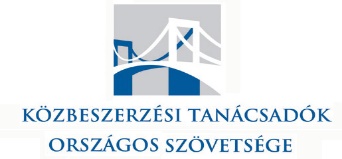 Jelentkezési Lapa miniszterelnökség és az Európai Támogatásokat Auditáló Főigazgatóság (EUTAF)konzultációval egybekötött konferenciájára, melynek témája:„Uniós támogatással érintett közbeszerzések auditjai”IDŐPONT: 2018. FEBRUÁR 21.  (SZERDA) 10.00-15.00HELYSZÍN: ELTE GÓLYAVÁR (1088 BUDAPEST, MÚZEUM KRT. 6-8.), MÁRIA-TERÉZIA TEREM)Az alábbi személyek számára jelen jelentkezési lap kitöltésével, a megadott elérhetőségre történő megküldésével, valamint a részvételi díj KÖSZ 10918001-00000005-54910004 számú számlájára történő befizetéssel megrendelem a részvételi lehetőséget a fenti konferencián.A fenti adatok egyértelmű és teljes körű megadása és a részvételi díj határidőben történő kiegyenlítése az érvényes jelentkezés feltétele.A kitöltött és aláírt jelentkezési lapot az elnokseg@kozbeszerzok.hu e-mail címre szíveskedjenek megküldeni, legkésőbb 2018. február 16-án 16.00 óráig.Jelen jelentkezési lap kitöltésével hozzájárulnak a megadott személyes adatok jelen rendezvény szervezésével összefüggő kezeléséhez. A jelentkező a rendezvény részleteinek ismeretében küldi el a fenti jelentkezési lapot. A csatolt meghívóban szereplő rendezvény és a kitöltött jelentkezési lap együttesen a közreműködő Közbeszerzési Tanácsadók Országos Szövetsége részéről ajánlatnak minősül, az írásban leadott jelentkezés az ajánlat elfogadásának számít, és a jelentkezés elfogadása esetén fizetési kötelezettséget von maga után!Kelt: ………………., 2018. február ……. nap …………………………………..Megrendelő (cégszerű) aláírásaA kitöltött jelentkezési lapot szkennelve és word formátumban az elnokseg@kozbeszerzok.hu e-mail címre kérjük megküldeni!Megrendelő neve:Megrendelő címe: Számlázási név:(ha eltérő a fentitől)Számlázási cím:(ha eltérő a fentitől)Résztvevők adatai: Résztvevők adatai: Résztvevők adatai: Résztvevők adatai: Név: …………………………résztvevő (FAKSZ nyilv. szerinti) címe:……………………………….résztvevő (FAKSZ nyilv. szerinti) címe:……………………………….FAKSZ lajstromszáma:……………………………Név: …………………………résztvevő (FAKSZ nyilv. szerinti) címe:……………………………….résztvevő (FAKSZ nyilv. szerinti) címe:……………………………….FAKSZ lajstromszáma:……………………………Név: …………………………résztvevő (FAKSZ nyilv. szerinti) címe:……………………………….résztvevő (FAKSZ nyilv. szerinti) címe:……………………………….FAKSZ lajstromszáma:……………………………Távszámla e-mail cím:A Megrendelőnek egy e-mailt küldünk, amiben megadott linkre kattintva tudja kinyomtatni 1 példányban az eredeti számlát. A távszámla csak egyszer nyomtatható, ezért kérjük, a megfelelő e-mail címet szíveskedjenek megadni! A távszámla 2 hétig érhető el!Távszámla e-mail cím:A Megrendelőnek egy e-mailt küldünk, amiben megadott linkre kattintva tudja kinyomtatni 1 példányban az eredeti számlát. A távszámla csak egyszer nyomtatható, ezért kérjük, a megfelelő e-mail címet szíveskedjenek megadni! A távszámla 2 hétig érhető el!……………………Számla postázási címe:(kizárólag, ha távszámla e-mail cím nem létezik)Elérhetőségek: telefon:e-mail cím:(ha a távszámla címtől eltérő)A Megrendelő nevében vállaljuk, hogy jelentkezésünk elfogadása esetén a bruttó 6.985,- Ft/fő részvételi díjat legkésőbb 2018. február 19-ig a KÖSZ 10918001-00000005-54910004 számú számlájára történő befizetéssel kiegyenlítjük. Felhívjuk a figyelmet, hogy a számlát az itt megadott adatokkal állítjuk ki, azon a későbbiekben nem áll módunkban változtatni!Amennyiben a részvételi díj kiegyenlítéséhez a Megrendelő díjbekérő kiállítását kéri, úgy kérjük megjelölni:A Megrendelő nevében vállaljuk, hogy jelentkezésünk elfogadása esetén a bruttó 6.985,- Ft/fő részvételi díjat legkésőbb 2018. február 19-ig a KÖSZ 10918001-00000005-54910004 számú számlájára történő befizetéssel kiegyenlítjük. Felhívjuk a figyelmet, hogy a számlát az itt megadott adatokkal állítjuk ki, azon a későbbiekben nem áll módunkban változtatni!Amennyiben a részvételi díj kiegyenlítéséhez a Megrendelő díjbekérő kiállítását kéri, úgy kérjük megjelölni:A Megrendelő nevében vállaljuk, hogy jelentkezésünk elfogadása esetén a bruttó 6.985,- Ft/fő részvételi díjat legkésőbb 2018. február 19-ig a KÖSZ 10918001-00000005-54910004 számú számlájára történő befizetéssel kiegyenlítjük. Felhívjuk a figyelmet, hogy a számlát az itt megadott adatokkal állítjuk ki, azon a későbbiekben nem áll módunkban változtatni!Amennyiben a részvételi díj kiegyenlítéséhez a Megrendelő díjbekérő kiállítását kéri, úgy kérjük megjelölni:A Megrendelő nevében vállaljuk, hogy jelentkezésünk elfogadása esetén a bruttó 6.985,- Ft/fő részvételi díjat legkésőbb 2018. február 19-ig a KÖSZ 10918001-00000005-54910004 számú számlájára történő befizetéssel kiegyenlítjük. Felhívjuk a figyelmet, hogy a számlát az itt megadott adatokkal állítjuk ki, azon a későbbiekben nem áll módunkban változtatni!Amennyiben a részvételi díj kiegyenlítéséhez a Megrendelő díjbekérő kiállítását kéri, úgy kérjük megjelölni: